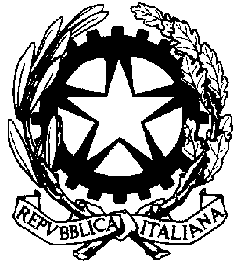 TRIBUNALE DI ALESSANDRIAUDIENZA DEL  UDIENZA FILTRO 10 gennaio 2022GIUDICE  Dr. Matteo Martorino Venturini		                  	AULA   N.B.Rilevato che il sistema “GIADA” fissa tutti i fascicoli di prima udienza alle ore 09.00, si comunica che per questioni organizzativei fascicoli verranno trattati nell’odine e agli orari sotto indicatiRGNRRGTIMPUTATO ORA11841/181910/219,0022691/191914/219.0833983/161924/219.1841997/181909/219.265366/161925/219.3562691/181906/219.4572614/181907/219.5282953/181931/2110.0096271/171919/2110.08104449/171922/2110.16113325/1808/202210.26122171/181908/2110.341367/191918/2110.55141401/191917/2111.05151623/191916/2111.1516624/181932/2111.23173830/181903/2111.30185790/171920/2111.55195500/171921/2112.05202736/171923/2112.13214587/181902/2112.23223367/181904/2112.30232984/181905/2112.38241606/181911/2112.4825974/181912/2112.56263095/191913/2113.06272600/191915/2113.14283239/161997/2113.24291944/201237/2113.30301656/181987/2114.30